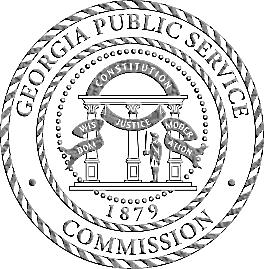 Georgia Public Service Commission244 WASHINGTON STREET, SW
ATLANTA, GEORGIA 30334-5701APPLICATION FOR PERMIT TO USE AUTOMATIC DIALING AND ANNOUNCING DEVICE (ADAD)Please file the completed application electronically at https://psc.ga.gov/alternative-efile/.Please also mail a check in the amount of $100.00 payable to the Georgia Public Service Commission and one (1) hard copy of the application and any attachments to:Ms. Sallie TannerExecutive SecretaryGeorgia Public Service Commission244 Washington Street, SWAtlanta, GA  30334-5701Questions regarding filing procedures should be directed to Sallie Tanner at (404) 463-7747 or stanner@psc.ga.gov. Questions regarding the application should be directed to Erica Wilson at (404) 651-9402 or ewilson@psc.ga.gov. Georgia Public Service Commission244 WASHINGTON STREET, SW
ATLANTA, GEORGIA 30334-5701APPLICATION FOR PERMIT TO USEAUTOMATIC DIALING AND ANNOUNCING DEVICE (ADAD)GPSC Rule 515-12-1-.32Automatic Dialing and Announcing Device EquipmentCite as Ga. Comp. R. & Regs. R. 515-12-1-.32
Authority: O.C.G.A. Secs. 46-5-23, 46-5-27.
History. Original Rule entitled "Automatic Dialing and Announcing Device Equipment" adopted. F. July 14, 2003; eff. Aug. 3, 2003.
Amended: F. Feb. 16, 2004; eff. Mar. 7, 2004.I.  APPLICANTNOTE:  FAILURE TO NOTIFY THE COMMISSION, IN WRITING, WHEN THERE IS A CHANGE IN THE CONTACT PERSON OR ADDRESS(ES) LISTED IN THIS APPLICATION WILL RESULT IN CANCELATION OF THE APPLICATION OR SUBSEQUENT CERTIFICATE OF AUTHORITY.II.  AUTOMATIC DIALING AND ANNOUNCING DEVICEIII. AFFIDAVITTHE INDIVIDUAL NAMED ABOVE (HEREINAFTER, “APPLICANT”) PERSONALLY APPEARED BEFORE THE UNDERSIGNED, AN OFFICER DULY AUTHORIZED TO ADMINISTER OATHS.	THE APPLICANT, AFTER FIRST BEING DULY SWORN, DEPOSES AND CERTIFIES THAT HE OR SHE HAS READ THE APPLICATION AND KNOWS THE CONTENTS THEREOF, AND THAT THE STATEMENTS MADE HEREIN ARE TRUE TO THE BEST OF HIS OR HER KNOWLEDGE AND BELIEF.APPLICANT FURTHER AGREES TO ABIDE BY ALL APPLICABLE LAWS UNDER THE STATE OF GEORGIA, AS CODIFIED IN THE OFFICIAL CODE OF GEORGIA ANNOTATED; ALL APPLICABLE RULES AND REGULATIONS OF THE GEORGIA PUBLIC SERVICE COMMISSION; AND ALL FINDINGS, CONCLUSIONS, TERMS, AND CONDITIONS SET FORTH IN PERTINENT COMMISSION ORDERS.UNDER PENALTIES OF PERJURY, APPLICANT DECLARES THAT THE STATEMENTS MADE IN THE FOREGOING APPLICATION, INCLUDING ACCOMPANYING STATEMENTS AND ATTACHMENTS ARE TRUE, COMPLETE, AND CORRECT.  I UNDERSTAND THAT ANY FALSE OR MISLEADING INFORMATION IN, OR IN CONNECTION WITH, MY APPLICATION MAY BE CAUSE FOR DENIAL OR LOSS OF CERTIFICATE.________________________________________SIGNATURE OF AFFIANT________________________________________DATESUBSCRIBED AND SWORN TO ME THIS_____ DAY OF ____________________, 20 _____.________________________________________NOTARY PUBLIC(SEAL)(1)As used in Utility Rule 515-12-1-.32, the phrase "ADAD equipment" shall mean any device or system of devices that is used, whether alone or in conjunction with other equipment, for the purpose of automatically selecting or dialing telephone numbers and disseminating pre-recorded messages to the numbers so selected or dialed.(2)Any person desiring to use ADAD equipment in this state shall make application for a permit to the Georgia Public Service Commission on forms prescribed by the Commission and shall pay the administrative fee assessed by that agency for such permit. Permits shall be renewed biennially as prescribed by the Commission and upon payment of a renewal fee. Permits shall be subject to suspension or revocation for any violation of Commission Rules or O.C.G.A. §§ 46-5-27 and 46-5-23.(3)Upon receipt of an application for an ADAD equipment permit, the Commission may, in its discretion, conduct a hearing on the application. In the event that a hearing is scheduled by the Commission, notice thereof shall be given to the applicant at least ten days in advance of the date assigned for the proceeding. After considering the application, the Commission may approve it as filed, approve it with conditions or deny it in its entirety. Upon approval of the application, a permit shall be issued in the form identified as "Permit to Use Automatic Dialing and Announcement Devices."(4)Persons using ADAD equipment for the purpose of advertising or offering for sale, lease, rental, or as a gift any goods, services, or property, either real or personal, primarily for personal, family, or household use or for the purpose of conducting polls or soliciting information must do so under the following conditions:(5)Any person wishing to receive telephone calls through the use of ADAD equipment shall give his or her written permission to the person using, employing or directing another person to use, or contracting for the use of such ADAD equipment.(6)This consent will be valid for two years from the date on which it is executed unless sooner withdrawn. A record of such written consent must be maintained by the person to whom consent is given, and made available to the Commission or its authorized representative during normal business hours and following reasonable notice. This consent shall be withdrawn fifteen days following receipt of the letter of withdrawal.(7)A person may give consent to a call made with ADAD equipment when a live operator introduces the call and states an intent to play a recorded message. This consent applies only to one particular call and shall not constitute prior consent to receive further calls through the use of such ADAD equipment.(8)Persons authorized to operate or use Automatic Dialing and Announcing Device equipment are not subject to the restrictions set forth in subparts (4)(b), (c), (d), (e), (f), and (g) of Utility Rule 515-12-1-.32 in instances in which:(9)Any person who operates or uses Automatic Dialing and Announcing Devices in violation of the provisions set forth in Utility Rule 515-12-1-.32 will be subject to disconnection of telephone service if the violation does not cease within 10 days from the date of notification to that person.(10)No person authorized to operate or use Automatic Dialing and Announcing Device equipment shall do so in a manner that violates the requirements of the state or federal "Do Not Call" rules and laws.